Verksamhetsberättelse  2016 – 2017Sotenäs FältrittklubbVerksamhetsår 20160209 till 20170219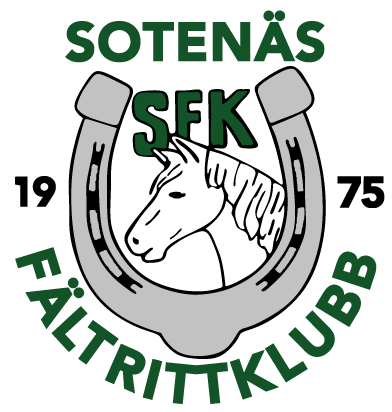 Styrelsens sammansättning och arbete Ordförande; Cecilia Olsen Cederholm (1 av 1 år)Vice ordförande; Peter Tynelius (1 av 2 år)Ledarmot; Peter Särnbratt  (2 av 2 år)Ledarmot/Kassör ; Jennie Bergsten (2 av 2 år)Ledarmot; Bjrön Knutsen (1 av 2 år)Ledarmot; Stefan Nord (2 av 2 år) Suppleant; Daniel Jarnrot                                        Suppleant; Camilla Tynelius                                   Suppleant; Camilla BorgUS representant; Amanda Elofsson Under året har styrelsen arbetat för att stabilisera klubbens ekonomi,  samt fortsätta jobbet med anläggningen och att öka medlemsantalet. Styrelsen har haft 19 sammankomster under året. Utöver detta har det varit flera träffar där vi i minder arbetsgrupper jobbat med bland annat ekonomi, anläggning, hyresverksamhet, ridskola, arbetsmiljö och utvecklingsarbete för klubben. Styrelsen har sammankallat till 2 medlemsmöten under 2016.  Mycket arbete är på god väg men vissa saker har en bit kvar, våra förhoppningar är att styrelsen ska fortsätta 2016 års arbete med arbetsmiljö, anläggning och ridskola som påbörjats under det gångna året.  Övriga förtroendeposter Valberedningen      Bengt Lorentsson                                   Lotta Botö                                   Elisabeth AxelssonValberedningen arbete har resulterat i att vi har namnförslag till styrelseposter för 2017.  Revisorer                  Håkan Milding                                   Lena Karlsson Personal Under året ha klubben haft flera olika personer som alla gjort ett bra jobb för vår klubb. De som arbetat i olika former under året är.  Ridinstruktör Liz Lamora – Torsdagar VT-16  Ridinstruktör/stallpersonal Malin LundgrenRidinstruktörer med timanställning under vårterminen; Karolina Stenfeldt, Lisa Johansson & Amanda Elofsson. Ridinstruktör med timanställning VT & HT-16; Jessica SandlerRidinstruktör och Stallchef f.r.o.m. HT; Åsa Sjöqvist  Vaktmästare; Kicki Olsén Vikarier; Jessica Sandler, Josefin Bond. På grund utav den ansträngda ekonomi klubben hade vid årsskiftet och pga. en uppsägning fick vi under våren lappa schemat med timmar och efter bästa förmåga. För oss var det dock väldigt viktigt att hitta kvalitén i både hästhållningen, servicen och i ridskoleverksamheten. Efter en bidragsansökan fick vi 200.000kronor att lägga på personal och för att uppfylla ovanstående krav valde vi att anställa en utbildad ridinstruktör/Stallchef. Styrelsens personalansvariga har tillsammans med personalen haft möte 1 gång i månaden där diskussionerna främst handlat om anläggning, hästskötsel, ridskola och det dagliga arbetet. Personalansvariga har tillsammans med personalen startat upp arbetsmiljöarbetet, och ett samarbete med kommunal har upprättats. Vi hoppas att det fortsätter under kommande år. Arbetsmiljöarbetet är en av de viktigaste byggstenarna i möjligheten att bedriva en bra ridskola och hålla en sund arbetsplats. Arbetsmiljöarbetet är hela tiden ett levande arbete. Vi har lagar som bestämmer hur vi skall bedriva arbetet och vi har tillsynsmyndigheter som kontrollerat att vi följer dessa lagar och lever upp till vårt ansvar.     Viktiga händelser under åretRidande elever 2016 startade på 62 och har ökat till 102 En utbildad ridinstruktör/stallchef har anställts på 100%Panta mera drog under året in otroliga 91.000 kronor! Samt 5000kr i bonus!SFK kunde köpa in en Panta Mera hästMaskeradhoppning hölls på halloween Lokala/regionala tävlingar arrangerades av vår duktiga tävlingssektion.SFK fick pris som distriktets bästa tävlingsklubb!Sommarridläger hölls från Juni - augusti.Flera arbetsdagar har hållits på anläggningen. Stallbygget i Klubbstallet slutfördes. Träningstillfällen i hoppning och dressyr, utanför ridskoleverksamheten Julshow av ungdomssektionen.  LöshoppningEkonomin blev tillräckligt stadig att vi kunde ge alla ridskolehästar tandläkarvård samt massage av massör. Vi har anlitat en redovisningsbyrå EkonomiVi kämpar ständigt för att få ekonomin att gå ihop och 2016 var inget undantag. Efter en tuff tid börjar dock ekonomin stabilisera sig något.  Beslutet togs att anställa ett redovisningsföretag som har hjälpt oss under året att bokföra, fakturera och skicka påminnelser. Även att ett redovisningsföretag kostar oss en hel del pengar, kostar det oss också att inte få ut fakturor och påminnelser på egen hand. Vi har även sänkt kostnaderna markant för hanteringen av personallönerna då vi bytt företag som hanterar dessa. Vi har ansökt om bidrag för att stabilisera samt Cafeterian och evenemang som ex. marknadsstånd, tävlingar, pay and jumps, panta mera, new body etc. gör en otrolig skillnad för klubbens ekonomi! Utan alla dessa aktiviteter skulle klubben inte klara sig. Så ett stort TACK till alla er som engagerat er ideellt i vår fantastiska klubb detta året. Ni är guld värda!    Arbetsgrupper De olika grupperna och sektionerna i klubben har arbetat under hela året.Vidare presenteras deras arbete här. Ungdomssektion Anläggningsgruppen Bidrag och fortsatt byggnationerUnder 2016 blev SFK beviljade 2 olika anläggningsbidrag.  200.000 kronor från Thordenstiftelsen för byggnation av stall, samt 245.000kronor av Sotenäs kommun, för byggnation stall samt grus för att hålla iordning på stallplan och hagar. Vi valde att anlita JD-bygg för nermontering av det gamla som fanns kvar i klubbstallet ( 7 uthyrningsboxar), samt uppmontering av nya modulboxar. Dom gjorde att fantastiskt fint och snabbt jobb! Tommy Borg har ideellt monterat all armatur i den nyrenoverade delen och även i karantänboxarna.  Arbetsdagar Vi har under 2016 anordnat  …….. antal arbetsdagar. Men goda resultat. Tack alla som kommit och hjälpt till!RidhusunderlagRidhusunderlaget är ett levande arbete som kräver daglig tillsyn. För att underlaget ska hålla sig så bra som möjligt krävs ett bra samarbete mellan personal och anläggningsgruppen. Vi fortsätter arbetet med att upprätta bra och fasta rutiner kring vattning och harvning för att uppnå bästa möjliga resultat. Framtidsförhoppningar Inför 20017 hoppas vi att arbetet med att förbättra och underhålla anläggningen kommer att fortsätta, samt få anläggningsbidrag för att laga logen i klubbstallet. Vi hoppas också på flera engagerade medlemmar som kommer att delta i anläggningsgruppen eftersom det är mycket jobb som ständigt finns. Både stora och små insatser behövs. CafeterianRidskolan Antalet ridande har varit ca ?? stycken per veckan.  OrganisationSommar ridläger Sponsorer   FramtidsförhoppningarSponsorarbetet är ett tidskrävande och tungt jobb och det behöver vi hjälpas åt med eftersom sponsorintäkterna är en viktig och välkommen inkomstkälla för klubben.    Tävlingssektionen  Övriga viktiga delar i verksamheten Sotenäs fältrittklubbs värdegrund är en av de största byggstenarna i vår förening. Värdegrunden representerar allt vi vill vara, hur vi vill bli representerade, hur vi vill bemöta andra och hur vi själva vill bli bemöta. Värdegrunden är levande, och vi alla måste begrunda hur VI, du och jag, kan leva upp till den, hur vi kan få andra att känna sig välkomna, ha roligt och känna gemenskap med oss.  Att hjälpa varandra, stötta varandra och sprida glädje runt oss är det som skapar god stämning och god sammanhållning. PrivatuppstalladePå vår anläggning finns det möjlighet att stalla upp 24 privata hästar. Under året har vi haft  22 uthyrda platser. De uppstallade har samlats 2 gånger under året för att diskutera förändringar och förbättringar som kan göras på anläggningen. Tillsammans är de en stor tillgång för klubben och anläggningen genom att finnas på plats varje dag och sköta om stallarna i samarbete med personalen.  Slutord Styrelsen vid Sotenäs fältrittklubb under år 2016 vill tacka alla fantastiska medlemmar för de många ovärderliga ideella timmar som genomförts under året. Ett stort tack till personalen som jobbar för att allt skall fungera på anläggningen. Tack till våra sponsorer och bidragsgivare som stöttar våra barn och ungdomar att syssla med deras stora fritidsintresse. ----------------------------------------------                              --------------------------------------------               Ordförande Cecilia Olsen Cederholm                            Vice Ordförande Peter Tynelius----------------------------------------------                                -------------------------------------------Ledarmot Jennie Bergsten                                                 Ledarmot Stefan Nord ------------------------------------------------                            -------------------------------------------Ledarmot Peter Särnbratt                                                 Ledarmot Björn Knutsen 